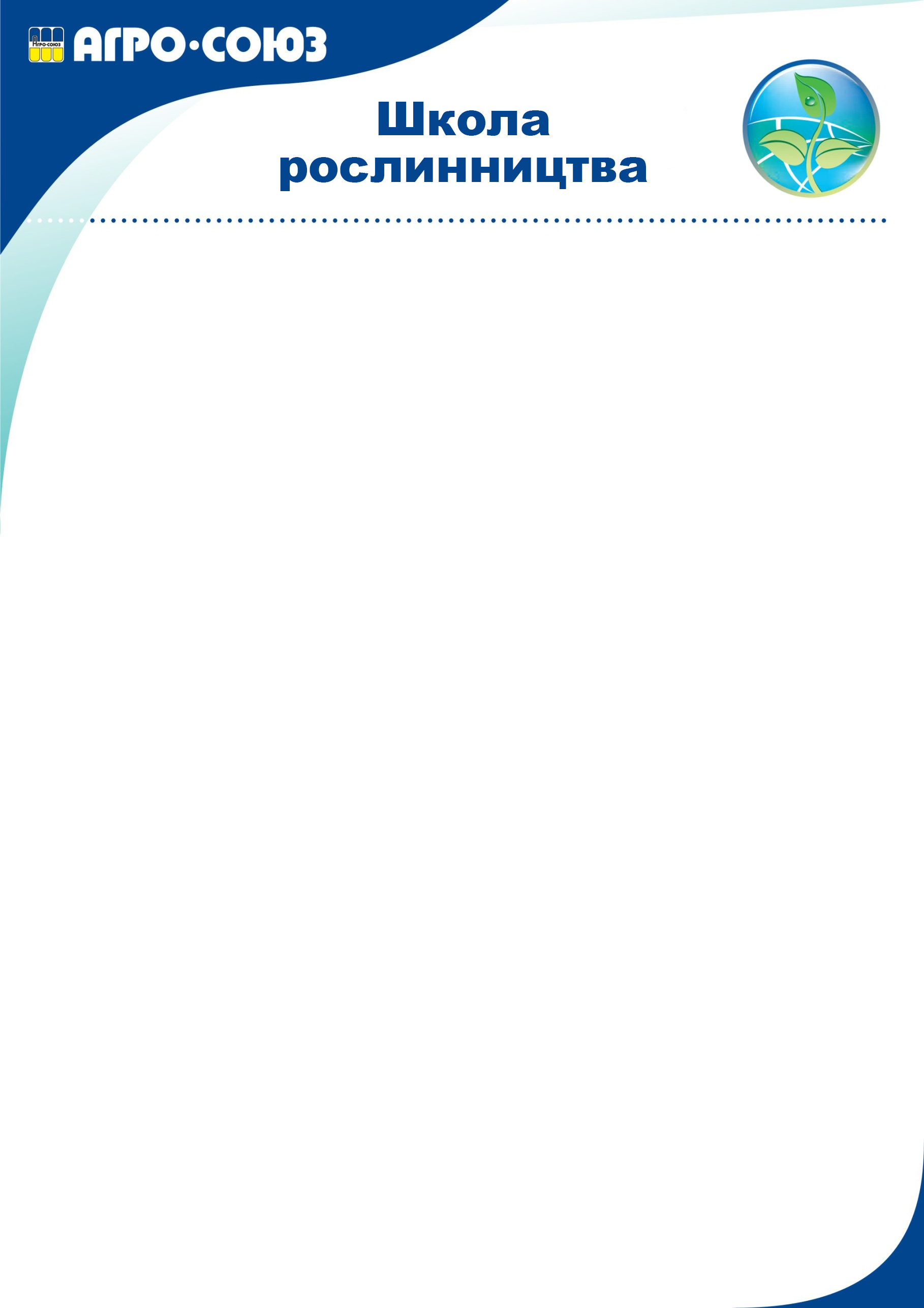 Шановні колеги!Запрошуємо прийняти участь у Семінарі-практикумі«Отримання максимального врожаю озимої пшениці».Дата проведення:      15-17 серпня 2018 р.Місце проведення:     м. Дніпро, вул. Нижньодніпровська, 1 Програма семінара-практикумаВартість участі: 2500 гривень (в тому числі ПДВ) за 1 учасника.Сума включає: • відвідування усіх заходів семінара-практикума;• матеріали семінара-практикума;• кава-паузи, обіди.Після закінчення семінару учасники отримають сертифікати учасників.Проживання в готелі оплачується додатково. Оргкомітет надає послуги бронювання в готелях міста.Звертатися за будь-якими питаннями телефоном:моб. тел.  (+38-050)  481-20-43, Оленаe-mail:   sideraty@agrosoyuz.comПерший день Перший день 09.30 – 10.00Реєстрація учасників 10.00-12.30Отримання максимального врожаю озимої пшениці: Фактори, які впливають на урожай.Кореляція норми висіву та коефіцієнта кущення.Яка норма висіву вважається оптимальною?Фактори, які впливають на приріст урожаю.12.30 – 13.30 Обід 13-30 – 15-00Осінній захист озимої пшениці:Підбір протруйника насіння. Чи виправдане осіннє застосування гербіцидів у посівах озимої пшениці?15.00 – 16.45Отримання максимального врожаю озимої пшениці: Рухливі та нерухливі елементи у ґрунті. Стратегії роботи з ними.Азот: види азоту (яку форму азота обрати, чтоб отримати прибавку врожайності?).Фосфор (коли вносити фосфорні добрива?).Доступність елементів для рослин.Розрахунок живлення для озимої пшениці.Роздрібнене живлення.Другий деньДругий день09.00 – 10.30Управління системою захисту пшениці.Стратегії роботи з однорічними та багаторічними бур’янами,  в тому числі коренепаростковими (осот рожевий, молочай лозний, пирій повзучій, льнянка звичайна та ін.);Поєднання препаратів, правила та послідовність змішування;Підбір  форсунок.10.30 – 12-30Порівняння оригінальних препаратів та дженериків. Як заощаджувати, використовуючи дженерики?  Які препарати можна замінити на більш дешеві без втрати якості?12.30 – 13-00Обід13.00 – 16-45Отримання максимального врожаю озимої пшениці: Мікроелементи (їхня роль у житті рослин)Що обрати: хелати чи солі?Третій деньТретій день08.00 – 11.30Виїзд у поля ПрАТ «Агро-Союз», відвідання полів.Підведення підсумків